FACULTAD DE INGENIERÍA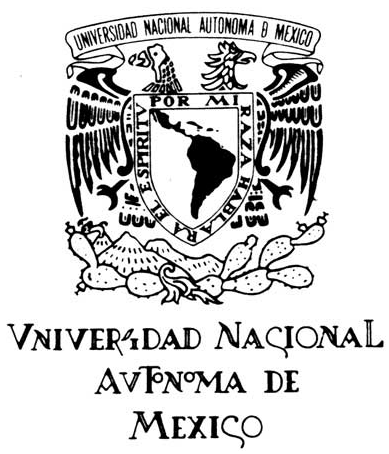 DIVISION DE INGENIERÍA ELÉCTRICA	FORMA DE INSCRIPCIÓN A SEMINARIO ( ) Y/O TESIS ( )LIC. ANGÉLICA GUTIÉRREZ VÁZQUEZ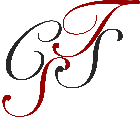 COORDINADORA DE TITULACIÓNDIVISIÓN DE INGENIERÍA ELÉCTRICADATOS DEL ALUMNODATOS DE INSCRIPCIÓN                   Atentamente, Ciudad Universitaria, Cd. Mx., a_________ de _________________de 20_______.Nota: Las inscripciones a tesis son únicamente de manera extraordinaria.Entregar este documento con historial académico.Llenar de forma individual.Por este medio, se autoriza al(la)alumno(a) cuyos datos se presentan a continuación, se inscriba en el tema:Título:__________________________________________________________________________________________________________________________________________________________________________Número:_______________/________________________.NombreNúmero de cuentaCalle y númeroColoniaDelegaciónCódigo postalCódigo postalCódigo postalTeléfono de domicilioTeléfono cel. u oficinaTeléfono cel. u oficinaTeléfono cel. u oficinaCorreo electrónicoCarreraClaveMódulo de SalidaClaveOrdinaria ( )Extraordinaria ( )_____________________________                                                  _____________________________ Nombre y Firma del(la) Profesor(a)                                                            Firma del(la) Alumno(a)R. F. C.____________________